SAMOSTATNÁ PRÁCA – OPAKOVANIE 5.B1. Počúvaj a vyfarbi časti tela správnou farbou.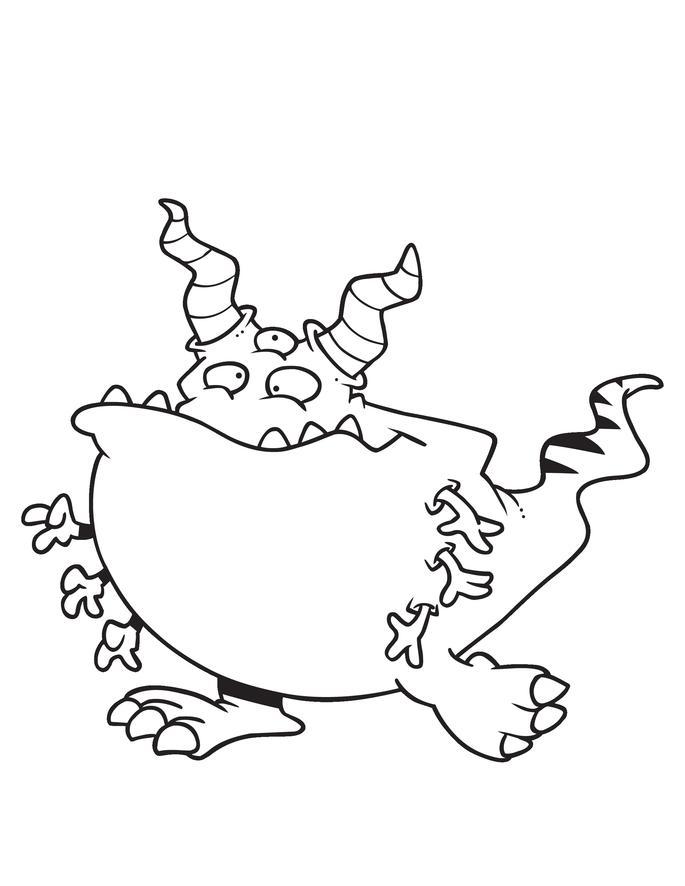 Two eyes are green.One leg is red.Five arms are blue.Tummy is yellow.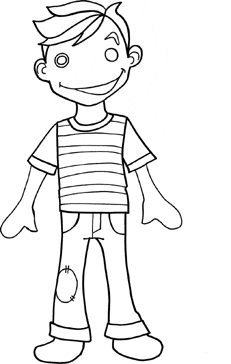 2. Počúvaj a zakrúžkuj.shouldersfootearshands4. Počúvaj a vyfarbi hračku. 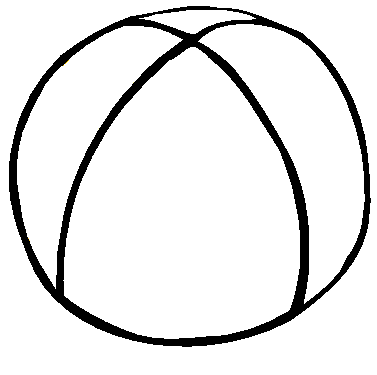 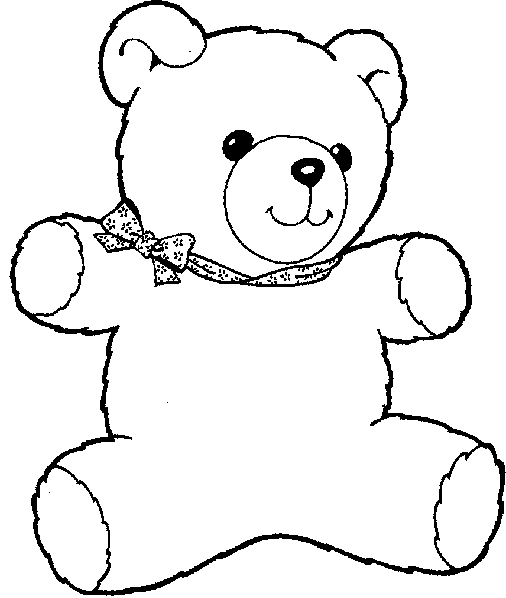 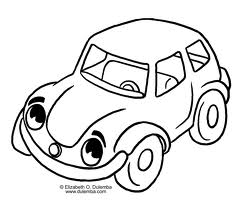 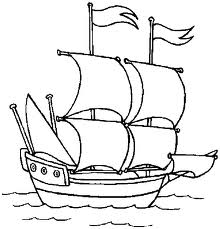 Teddy bear is red.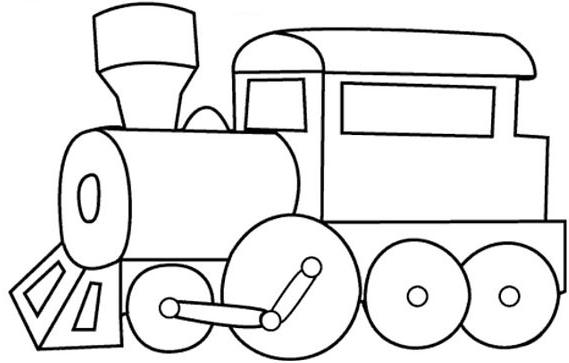 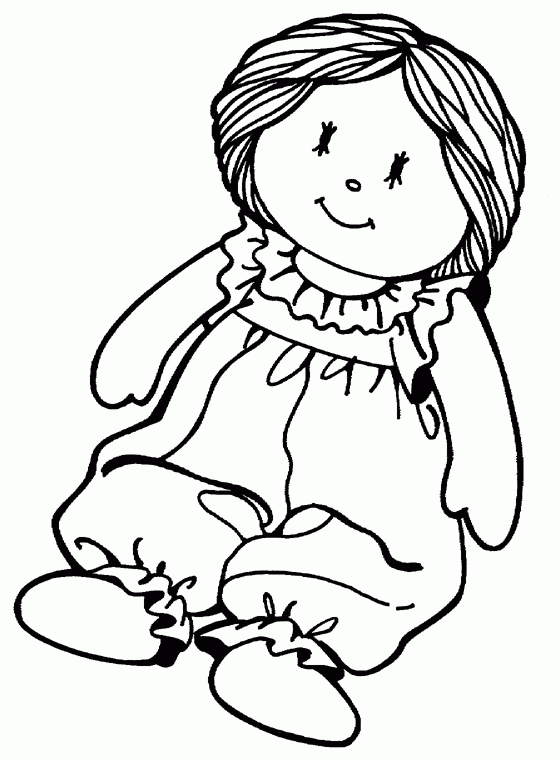 Ball is blue.Train is green.Car is yellow.